 «Nomad Life» ӨСК» АҚ-ныңКомпания басшысынакімнен аты-жөні __________________________________________Тұратын жері: ____________________________________________________________________________Байл.тел.: _____________________________________ Ұялы: _________________________________________   e-mail: ________________________________________Қате төленген ақшаны қайтару туралы өтінішМен, ______________________________________________________________________, Сізден  _____________    (__________________________________________________________________) теңге мөлшерде қате төленген ақша сомасын қайтаруды жүзеге асыруыңызды сұраймын, мыналарға сәйкес: ___________________ж. №_________________ түбіртек;___________________ж. №_________________ түбіртек;___________________ж. №_________________ түбіртек;Мен «Nomad Life» ӨСК» АҚ-ға осы ақшалай қаражатты келесі деректемелерге аударуды тапсырамын:Қоса тіркеймін: Жеке куәлік көшірмесі (ЖСН туралы ақпаратпен);Банкте дербес/карточкалық шоттың деректемелері;Төлеу туралы түбіртектердің көшірмелері.Күні______________ 					Қолы________________________________________________________________________________________________________ Аты-жөні жазбаша (өз қолымен)Құжаттарды қабылдаған қызметкердің аты-жөні ____________________________Лауазымы _______________   Қолы___________ Күні: ___/______/_____ж.            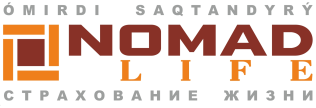 Банктің атауы _________________________________________________________СВИФТ код (БСК) ________________________Банктің БСН________________________Карточкалық/Ағымдағы/Дербес шот №__________________________________________Шот иеленуішісінің аты-жөні __________________________________________________________________________Шот иеленушісінің ЖСН ____________________________________________________Ұйымның атауы___________________________________________________Ұйымның БСН ___________________ ЖСК __________________________________Банктің атауы _______________________________Банктің БСК _______________Тағайындалуы:Сақтандыру шартының нөмірі № ____________________________   _______________Сақтанушының аты-жөні ______________________________ЖСН __________________